ДОКЛАД
на тему: Альтернативные технологии в структуре урока: Технология проектного обучения                                                               Подготовила: Борисова Екатерина Федоровна
                                                               Учитель истории и обществознания 
                                                               МАОУ Школа№190 г.Н.НовгородВведениеИнновационные технологии обучения приобретают в образовании все большую популярность и востребованность.Обучение, ориентированное только на запоминание материала, уже не может удовлетворять современным требованиям. На первый план выступает проблема формирования таких качеств внимания, памяти и мышления, которые позволяют человеку самостоятельно усваивать постоянно возобновляющуюся информацию, и развития таких способностей и навыков, которые, сохранившись и после завершения образования, обеспечили бы ему возможность не отставать от ускоряющегося научно-технического прогресса.Метод проектов является одним из известных способов активизации образовательной деятельности учеников.Метод проектов не является принципиально новым в мировой педагогике. Его история насчитывает более 300 лет. Его активно применяли в Римской академии, архитектурной академии «Прогетти» в средние века. Из Рима метод перешел во Францию и был ориентирован на результат в виде продукции или какой-либо деятельности. Однако, как полноценный метод он возник в XIX веке.В 1920-е годы ХХ столетия в США метод стал основным в прагматической педагогике для организации деятельности детей. Его называли также методом проблем, и связывался он с идеями гуманистического направления в философии и образовании, разработанными американским философом и педагогом Дж. Дьюи, а также У. Килпатриком .К плеяде американских ученых относится Э.Коллингс, проводивший экспериментальные исследования, доказывая преимущества метода проектов перед традиционной системой обучения.Метод проектов появился в России практически параллельно с разработками американских педагогов. Под руководством русского педагога С. Т. Шацкого в 1905 году была организована небольшая группа сотрудников, пытавшаяся активно использовать проектные методы в практике преподавания.В основе нашего исследования лежит деятельность В.Килпатрика.ОпределениеВ своей работе В.Килпатрик так описывал свой путь поиска термина, объединяющего некоторые родственные виды педагогической практики: «… во мне всё сильнее росло убеждение, … что объединяющая идея, которую я искал, должна найти воплощение в «от всего сердца» производимой целесообразной деятельности, происходящей в определённых общественных условиях, или же, короче говоря, в основном элементе подобной деятельности, т.е. в сердечном «целевом акте».Проект —целесообразная деятельность, выполненная «от всего сердца», с высокой степенью самостоятельности группой детей, объединенных в данный момент общим интересом.Метод проектов— это метод планирования целесообразной (целенаправленной) деятельности в связи с решением какого-либо учебного задания в реальной жизненной ситуации.На сегодняшний день известно множество определений дидактического понятия «метод проекта», проектная методика. Его понимают как  педагогическую технологию( Е.С.Полат), как метод обучения ( А.Н.Щукин, Э.Г. Азимов), как способ организации самостоятельной обучающихся( З.Х.Ботамева)Метод проекта – это, прежде всего, форма организации учебного процесса, отличного от традиционной классно-урочной или лекционно-семинарской системы. (В.С.Кукушкина)Метод проектов – это инновационная модель, образовательная технология учебного процесса, способствующая развитию личности обучаемого, его интеллектуальных качеств и творческих способностей. Метод проекта при этом должен обязательно предполагать решение конкретной проблемы.(Л.И.Лебедева)
Метод проекта –совокупность приемов, позволяющих в определенной их последовательности реализовать данный метод на практике( Е.С.Полат)Уровень и характер применения проектного метода:
1.Общепедагогический
2.Политика
3.Производство (инженерия)
4.Социальная сфераКонцептуальные позиции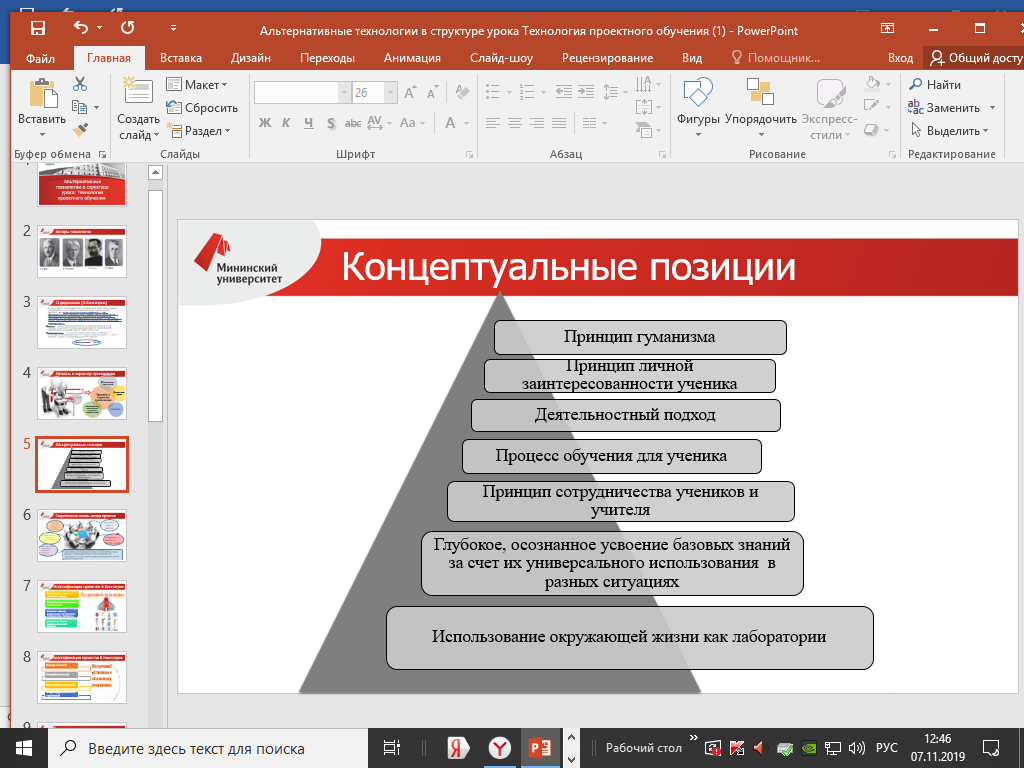 Теоретические основы метода проектаВ практике использования метода проектов были определены его основные признаки: Предоставление ученику самостоятельности в выборе труда, учет его интересов и намерений. Ученики сами ставили цель, планировали и выполняли работу по преобразованию новых знаний и умений.Наличие увлекающего детей общественно-практического дел. Идея обучения через организацию «целевых актов». В. Килпатрик обосновал это личной заинтересованностью детей в том, что конкретно пригодится им во взрослой жизни .Интеграция теории и практики (при решении жизненно важных проблем)Отрицание классно —урочной (традиционной)системыСвязь каждого проекта с последующим В основе метода-исследовательские приемы работы, Законченность работыМетод проектов раскрывает возможности учащихся, учит их самостоятельно конструировать имеющиеся и приобретенные знания, развивает познавательные интересы, учит детей работать как индивидуально, так и в коллективе, уважая мнения участников проекта, проявляя толерантность.Классификация методов по В.Килпатрику:
В. Килпатрик разработал первую классификацию проектов в соответствии с их целями 1.воплощение мысли во внешнюю форму; получение эстетического наслаждения; решение задачи, разрешение умственного затруднения, проблемы; получение новых данных; развитие таланта).У. Килпатрик разделял школьные проекты на четыре типа, у которых были такие цели: 
1)-воплотить какую-то идею (мысль) или план во внешнюю форму, например изготовить определённое изделие; 
2)-получить удовольствие от эстетических переживаний, например прослушивания или чтения интересного рассказа, любования рисунком и т. д.; 
3) -выполнить определённое задание; 
4) -получить данные, овладеть конкретными навыками, знаниями. Так, примером реализации метода проектов будет являться изготовление бумажного змея, при котором желание ребёнка, состоящее в осуществлении змеем полета, переформируется в цель, затем определится выбор плана изготовления объекта, материал и т.д. Все удачные этапы работы закрепляет успех, которые в будущем ученик уже будет использовать как собственный опыт или собственные «открытия».Тип организации и управления учебно-воспитательным процессомЧтобы охарактеризовать основные компоненты проектного обучения, целесообразно сравнить отечественный вариант его использования с американским как наиболее широко известным. Обращают на себя внимание различия в организации деятельности учителя и ученика в учебном процессе, протекающем по методу проектов. Представители американской школы проектного обучения функциям учителя причисляли предоставление учащимся возможности проявлять себя в различных сферах деятельности, способствовать свободному самовыражению учеников, оказание помощи при выполнениипроекта. Функции советского учителя в проектном обучении гораздо конкретнее: проведение подготовительной работы, составление плана проекта, продумывание образовательно-воспитательных задач проекта, подбор материала, определение объема формальных навыков. В Америке деятельность учителя в ходе реализации учебных проектов не предусматривала различные роли, но менялась в зависимости от этапа, в СССР учитель как участник реализации проектов должен был уметь менять роли и на каждом этапе способствовать более успешному ходу выполнения проекта. 
Важным для перспектив метода проектов было определение его места и роли в комплексе учебно-воспитательных действий, в первую очередь его соотношение с другими формами обучения: он может выступать как равноправный способ построения обучения наряду с классно-урочной системой или как составляющий элемент классно-урочной системы. В Советском Союзе метод проектов был принят как самостоятельная форма обучения и не связывался с классно-урочной системой вообще.Среди представителей американской школы были разногласия: ученый Д.Дьюи использовал в обучении метод проектов, но при этом он не отрицал роль традиционной системы обучения. А вот, в свою очередь его ученик. В. Килпатрик полностью отказался от классно-урочной системы обучения.Он считал, что строить процесс обучения нужно на основе обогащения и расширения индивидуального опыта каждого учащегося, при этом темы нужно брать из окружающей действительности. Жестко регламентированная по времени и содержанию классно-урочная система в этом случае становилась серьезным препятствием, поэтому Килпатрик предпринял попытку её реформирования.

Преобладающие приемы, методы и средства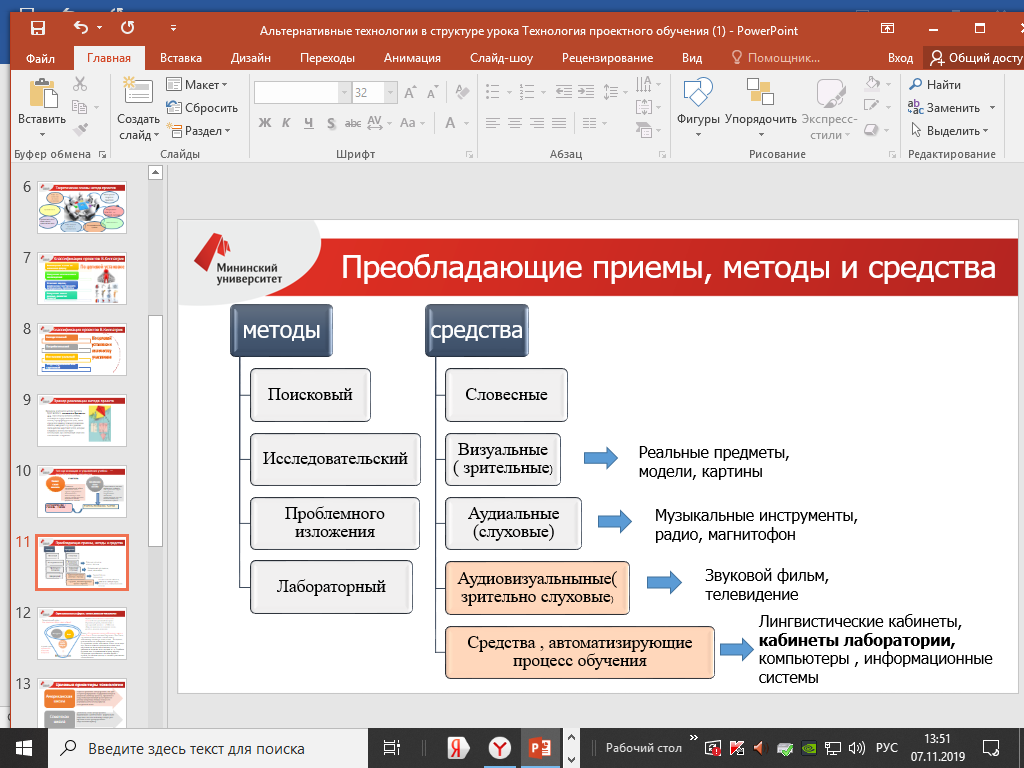 Организационные формы (виды уроков)
-Игра
-Исследование
-Экскурсия
-Лабораторная практикаЦелевые ориентиры технологииЦелью выполнения проектов была интеграция теоретических знаний и практической деятельности, осмысление теоретического материала в практике.
В основе метода проектов лежит развитие познавательных навыков учащихся, умение самостоятельно конструировать свои знания, ориентироваться в информационном пространстве, развивать критическое и творческое мышление. Метод проектов должен завершиться вполне реальным, осязаемым практическим результатом, оформленным тем или иным образом.
Схема реализации технологии
1.Подготовительный этап
2.Поисково-информационная деятельность 
3.Результаты и выводы 
4.Защита проекта
5.Оценка результатов работы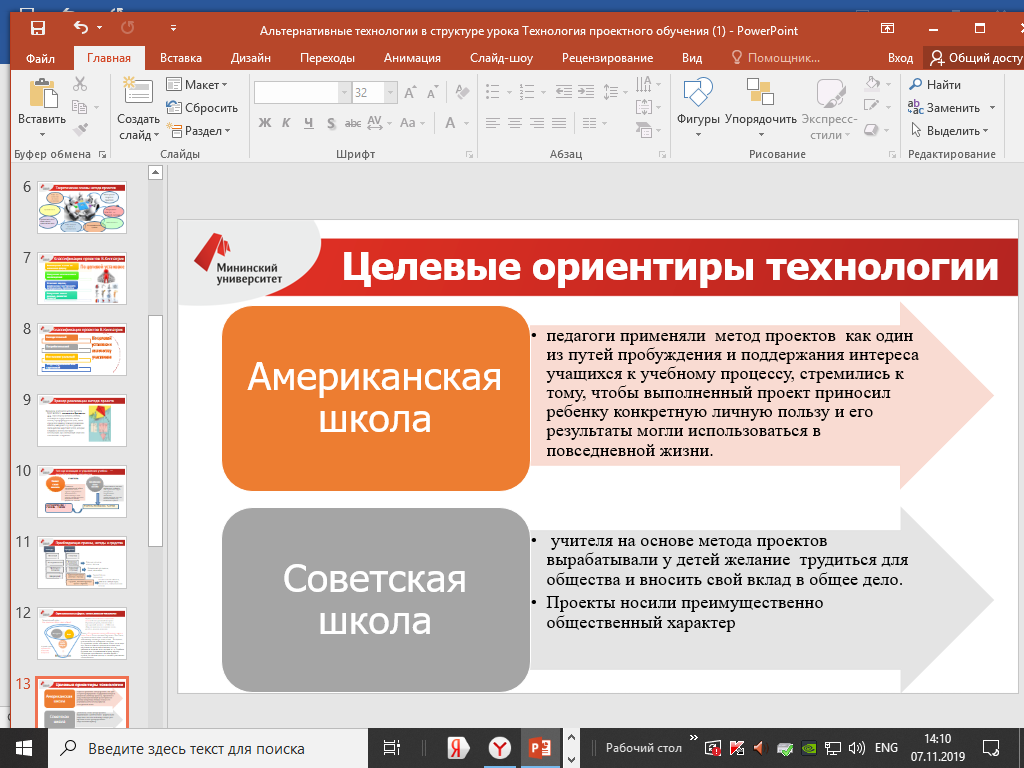 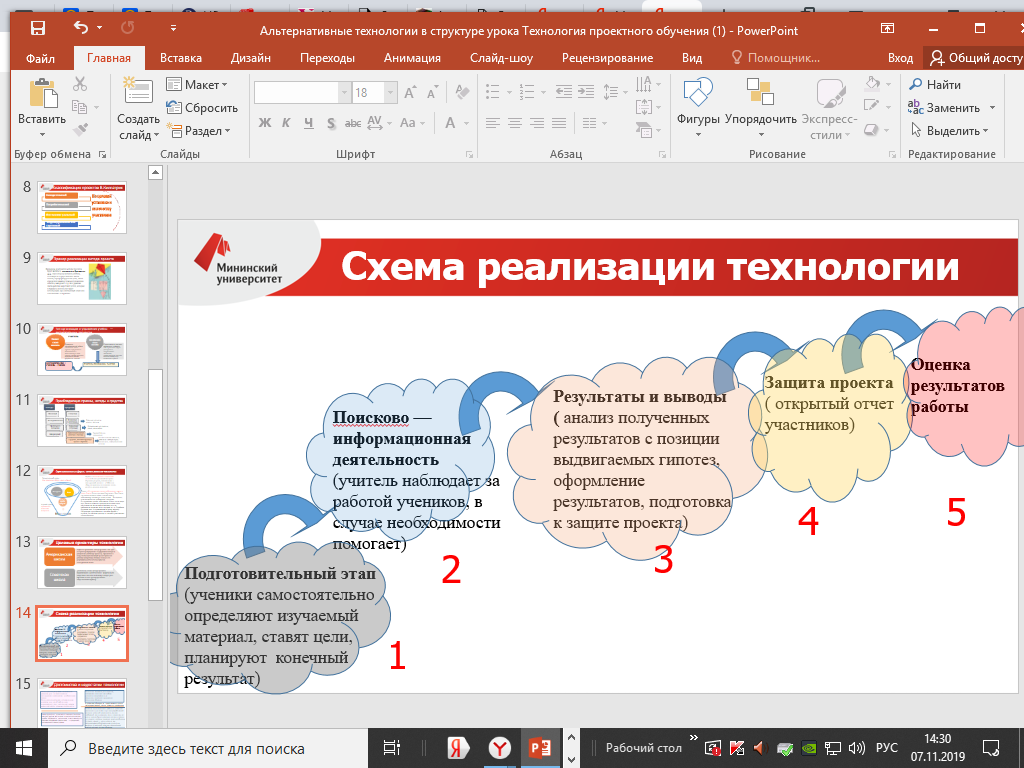 Достоинства и недостатки технологииЗа рубежом метод проектов внедряли сначала экспериментально, проверяя его эффективность на практике. Американский профессор Е. Коллингс в книге «Опыт работы американской школы по методу проектов» подробно описал использование метода проектов в школах и привел итоги сравнительного анализа результатов экспериментальных и контрольных школ. В исследовании констатируется, что учебная программа «может быть полностью выбрана из целей, поставленных себе детьми в реальной жизни». Приведенные в книге данные свидетельствуют, что практически по всем параметрам (успехи учеников, их отношение к школе и образованию, поведение вне школы, отношение родителей к школе, жизнь сообщества, формирующегося вокруг школы) экспериментальные школы превосходят контрольные. Педагоги, использовавшие метод проектов, высоко оценивали его эффективность и стремились совершенствовать навыки его применения. Американские журналы публиковали статьи, где обсуждались достоинства и недостатки метода проектов, были выпущены специальные руководства для учителей. В то же время многие учителя отказывались внедрять проектное обучение, поскольку для него не существовало строгого распорядка занятий, четких правил их проведения. Советские школы вводили в практику обучения метод проектов без дополнительной проработки. В ходе работы возникли проблемы — недостаточное количество подготовленных учителей, отсутствие специальной литературы, — которые затрудняли использование метода проектов в практике школ. При этом организаторы образования в России не были едины в принятии проектного обучения. Н.К. Крупская писала: «Метод проектов, в основе которого лежала необходимость планирования своей работы, был плох тем, что “планы” были оторваны от учебы, срывали систематическую учебу, что они воспитывали в ребятах мысль, что учеба для них не важна». А Б.В. Игнатьев констатировал в1930 г.: «Мы не знаем в арсенале нашей современной методики пока ничего, что более подходило бы для осуществления указанных задач современной трудовой школы, чем то, что называется методом проектов».Сингапурская технология и технология проектного обученияВ ходе нашего исследования был проведен анализ на сходство сингапурской технологии и технологии проектного обучения.И та, и другая технология предусматривают отход от классно-урочной системы (сингапурская технология представлена в виде структуры Clockbuddies«друзья по часам (времени)» - структура, в которой учащиеся встречаются со своими одноклассниками в «отведенное учителем» время для эффективного взаимодействия.В обеих технологиях применяется метод проблемного обучения. В сингапурской технологии данный метод представлен в структуре Mix-Pair-Share.Звучит музыка, учащиеся двигаются по классу. После завершения музыки встают парами. Тот, кто остался без пары поднимает руку вверх и ищет себе пару. После этого учитель задает проблемный вопрос и дает время подумать. Основной целью данных технологий является создание стимулирующей среды, которая мотивировала бы каждого человека учиться на протяжении всей жизни. В качестве стимулирующей среды возможно представить структуры сингапурской технологии Rally Coach. Ученики сидят в командах. Данная структура проводится с партнерами по плечу. Учитель дает одно задание и одну ручку на двоих. Сначала один ученик делает задания, а другой если не знает памогает или хвалит. Потом меняются и так же продолжают работать.Наличие командной формы работы в обеих технологиях.В сингапурской технологии это структура Round Robin. Ученики сидят в командах. Учитель задает проблемный вопрос и дает время подумать. После этого начиная с ученика под номером 1, в устной форме делятся своими мнениями, пока время не закончится.Основной идей данных технологий является-обучение учащихся применять теоретические знания на практике. Получение знаний посредством активного самостоятельного поиска, анализа, критического осмысления  информации. Учитель –не транслятор информации, а помощник, наблюдатель, тьютор.ВыводПредложенный В.Килпартиком «метод проектов» приобрёл широкую известность не только в Америке, но и во многих других странах.Целью выполнения проектов была интеграция теоретических знаний и практической деятельности, осмысление теоретического материала в практике. При этом в американских школах проектная деятельность носила характер лабораторной практики, а в российской школе — выполнения производственных заданий.Признав основой, исходным пунктом образования интересы детей, поставив целью воспитания и обучения пробуждение собственной энергии детей, стремясь приблизить знание к опыту, чувствам и эмоциям учеников с тем, чтобы затем поднять их до высот науки, учитель перестал находиться над учениками, оказался рядом с ними. В.Килпатрик считал, вся жизнь школы, объединяющая воспитание и обучение, должна быть направлена на включение ребёнка в процесс понимания и переустройства окружающей реальности, а не просто на создание «рабочей силы».Метод проектов в том виде, как он используется сегодня, унаследовал только ряд черт первоначального замысла: учет интересов учащихся при распределении поручений внутри группы при коллективном выполнении проекта, специфические особенности деятельности учащихся и функций учителя на разных этапах совместной деятельности. Современными нововведениями в проектном обучении можно считать большое количество видов проектов, более детальную регламентацию деятельности учителя на каждом этапе, преобладание теоретического материала над практически.Список литературы: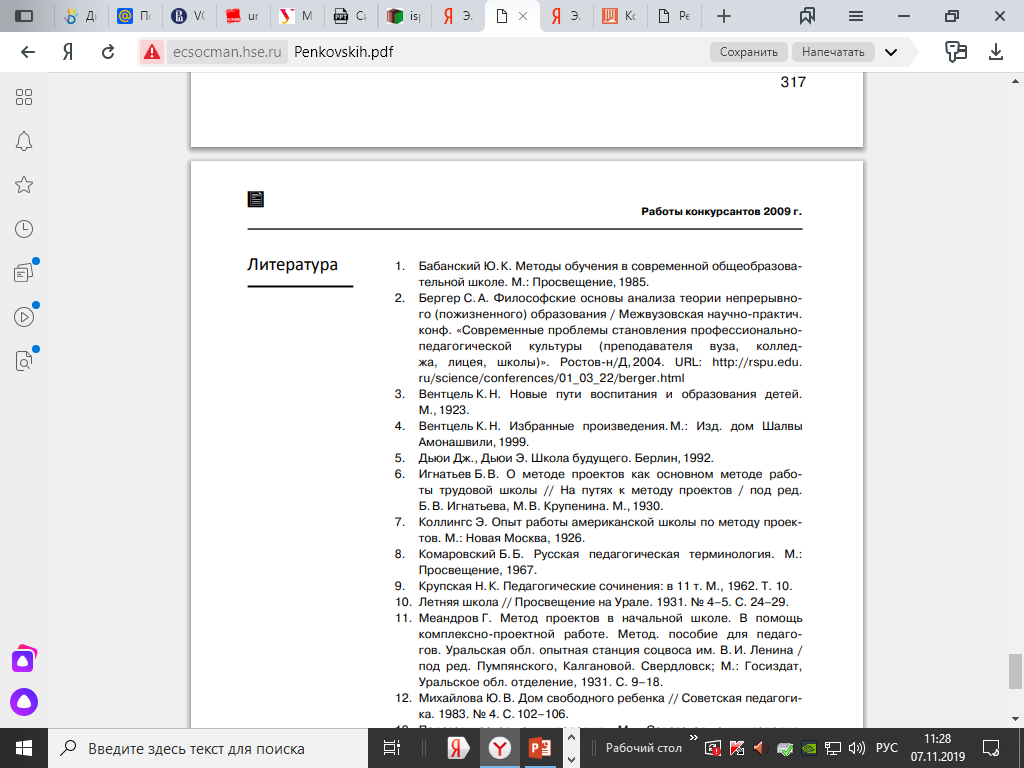 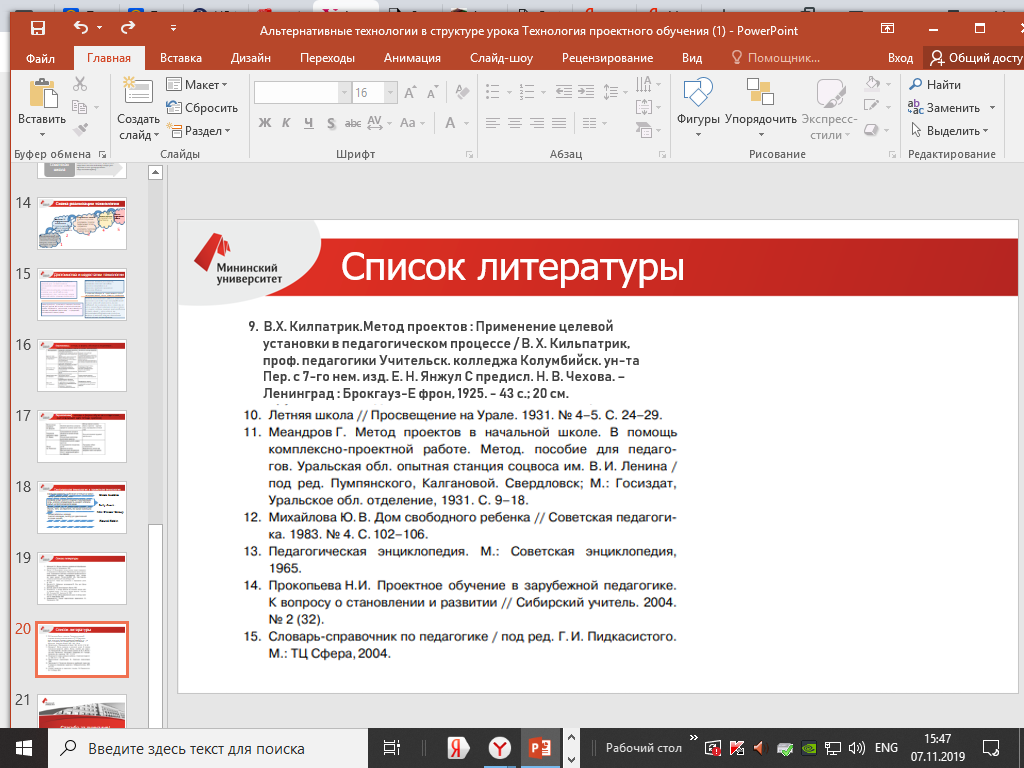 